Годишен отчет за 2019година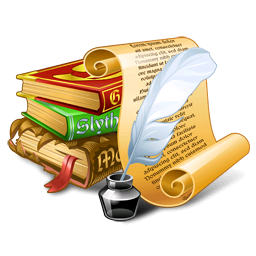 Годишен отчет на читалищната дейност на Народно Читалище”Възпитател-Кесарево 1895”                                                      с.Кесарево общ. Стражица за 2019година           ВЪВЕДЕНИЕ          Читалищата се приемат, като социален фактор за интеграция на различни групи - деца, младежи, възрастни. Те са център, в който българските традиции и обичаи се предават от поколение на поколение, център за информация и комуникации, център, в който има място за всеки независимо от неговата възраст, пол, социална, етническа и партийна принадлежност.За изпълнение на стратегията е необходимо взаимодействие на всички представители на обществото, както и непрекъснат обмен между тях.  Стратегически цели на читалището.Една многовековна нация ,е способна ,да оцелее през годините,само ако успее да съхрани духа,ценностите и идеалите си.Без своите морални и духовни опори,народът ни, не би успял и не би запазил себе си.Затова смеем да твърдим че,читалището е не само наша потребност,то е нашето минало,настояще и бъдеще.Ако искаме да възпитаме децата си в любов към традициите и духовността на българския народ,трябва да ни е грижа и за него.Читалището носи в себе си нематериалното културно наследство, традиции, възпитание и благотворителност, които са в основата на читалищната дейност в полза на обществото. Негова задача е да откликва на нуждите на местното население, като приоритетно да работи с и за подрастващото поколение, да участва активно в обществения живот и да бъде притегателен културно-образователен и информационен център. Стратегическите цели на читалището са да задоволява потребностите на населението свързани с културните, информационни и социални функции.развитие и обогатяване на културния живот, социалната и образователна дейност в населеното мястозапазване на националните и местни традиции и обичаивъзпитаване и утвърждаване на националнотосамосъзнаниеосигуряване на достъп до информация           За постигането на тези цели, съгласно ЗНЧ читалището е обвързано            с дейности като:          1. Поддържане и обновяване на библиотечния фонд на библиотека           2. Развиване и подпомагане на любителското художествено               творчество           3. Организиране на празненства, чествания, концерти и               други дейности, насочени към местната общност           4. Събиране и разпространяване на знания за родния край            5. Съхраняване и обоготяване на музейната сбирка /битов кът /              6. Предоставяне на компютърни и интернет услуги            7. Извършване на допълнителни дейности подпомагащи                 изпълнението на основните функции на читалището-  разработване на проектиII. Анализ на ресурсите- 2019- г.Брой на жителите в населеното място – 1100Брой на регистрирани читалищни членове- 60             2.1Брой на членове, които са платили членски внос - 55Дейности:А.  Библиотечна дейност:                Библиотечен фонд      -   12 044 библиотечни единици      -   0 закупени тома от собствени средства/библиотечна такса/      -   256 дарени тома книги/заведени в инвентарната книга/                     Информационна система      -   по програма”Глобални библиотеки- България”      - компютърни конфигурации - 5 бр.      -  ксерокс -1 бр.      - мултимедия- 1 бр.      - посещения в компютърната зала- 511 ползвателиРегистрирани читатели      -   87       -  регистрирани посещения по читателски карти- 725      -  заети библиотечни материали- 2 348      Към читалището функционират два отдела на библиотеката- за деца и възрастни. Посетители и ползватели са ученици, студенти, учители и пенсионери.      Тази година НЧ”Възпитател участва и спечели проект за книги „Българските библиотеки-съвременни центрове за четене и информираност”2019г,на стойност 1137.63лв. В читалищната библиотека се провеждат открити уроци, беседи, и културни мероприятия свързани с книгата. Изложби на рисунки и сурвакници на деца от ЦДГ”Калинка и ОУ”Н.Райнов.Б. Развитие на любителското художествено творчество:1.Постоянно действащи народен хор с фолклорна насоченост.2.Самодейна група за народни обичаи и наричания- възпроизвежда      местните обичаи и празници-„Йордановден” „Бабин ден”, „Трифон Зарезан”, „Баба Марта”, „Лазаров ден”, „Велик ден”, „Гергьовден”  Национални, регионални и общински участия с народния хор и са модейната група:-„Петропавловски събор” на народно творчество на 22.06.2019г.-Десети песенен празник”Еньовче”гр.Стражица на 24.06.2019г. -Национален кулинарен фестивал”Пъстра трапеза”с.Джолюница 31.08.2019г. -Общински кулинарен празник”Ден на кокошата чорба”с.Козаревец 08.09.2019г.    Национална фолклорна среща”Автентичност и съвремие”гр.Попово 29.09.2019г.-VIII фестивал на „Житената питка”гр.Стражица 16.10.2019г.	Участия на местно ниво с народния хор и самодейната група:    „Бабинден” 21.01.2019г.Съвместно с клуба на пенсионера бе пресъздаден обичая”Бабуване-къпане на бебето в клуба на пенсионера14.02.2019г.“Трифон Зарезан“Съвместно с КП“Здравец и Кметството бе пресъздаден обичая като зарязваме  лозите и празнуваме на площада.Дни преди 01.03.с „Баба Марта”посетихме децата в детската градина и показахме как Баба Марта изработва по стар български обичай  мартеничките.  01.03.2019г.Баба Марта посети детската градина,училището ,магазини и инситуции ,хора по улиците и закичи за здраве всеки един. 03.03.19г.Чествахме трети март с възпоменание и рецитал на паметниците в църковния двор“Лазаров ден“заедно с деца в народни носии от ОУ „Н.Райнов”обиколихме по    домовете с песни за здраве и берекет.                                                   “Великден“На Велики четвъртък преди Възкресение Христово с деца от       ОУ“Н.Райнов“,боядисвахме яйца ,събрани на Лазаров ден в битовия кът на    читалището.“Гергьовден“Заедно с КП“Здравец“бяхме сред природата където направихме трапеза и качихме люлка на която се люляхме за здраве . 2 юни „Ден на Ботев“-рецитал на ученици от ОУ“Н.Райнов“ “Св.Марина“-Прави се курбан за здраве на Аязмото Св.Марина26.10.”Св.Димитър”/Димитровден/- празник на с.Кесарево-празнична програма съвместно с КП”Здравец”и Кметството.                  Организирани мероприятия от библиотеката:- Месец април –международен празник на детската книга.Литературно четене и запознаване на децата от първи клас с вълшебството на книжките в библиотеката на читалището. - Коледна изложба на детски рисунки и сурвакници в читалището и училището. - През 2019/2020 учебна година в компютърната зала на библотеката ще продължи провеждането на консултация по „Компютърно моделиране” по програма „Скрач”с ученици от 3-ти клас на ОУ”Н.Райнов,започнала през учебната 2018/2019г.. Консултацията ще бъде провеждана под ръководството на г-жа Мария Савова     Класирания. -Общински кулинарен празник”Ден на кокошата чорба”с.Козаревец 08.09.2019г. II-ро място за етно-визия на щанд.. Национална фолклорна среща”Автентичност и съвремие”гр.Попово 29.09.2019г.Специална награда „Сребърен сол ключ „-VIII фестивал на „Житената питка”Поощрителна награда за „Никулден”Предстоящи : Общинско ниво:-Местно ниво:26.10.”Св.Димитър”/Димитровден/- празник на с.КесаревоКоледна изложба на детски рисунки и сурвакници вчиталището и училището. Финансиране през 2019 година:Субсидия-/до този момент/- 33 215.00 Чл.внос / до този момент/   - 110.00 от 120.00лвIV. Дейности за реализиране на целите и задачите:Народно Читалище“Възпитател-Кесарево 1895“Културен календар2020г.09.10.2019г.                                                                 изготвил:Соня Маринова Николова с.Кесарево                                                      GSM - 0885779234                                                                    e-mail ncvazpitatel@abv.bgдейностиДържавна субсидияСобствени средстваСобствени средстваУчастия в проектиУчастия в проектиI. Библиотечна дейност1. Уреждане и поддържане на читалищната    Библиотека.2. Обогатяване на библиотечния фонд3. Предоставяне на компютърни и интернет услуги    за населението. 4. Мероприятия за повишаване на читателския    интерес- представяне на нови книги,    литературни четения с деца, изложбени     кътове с книги и други.5. Проучване, издирване и съхраняване на      културно-историческото наследство на родния    край.Собственисредстваи  дарения   2019г.Спечелен проект за книги на стоиност 1137.63Втори спечелен проект за книги на стойност 1073.742019г.Спечелен проект за книги на стоиност 1137.63Втори спечелен проект за книги на стойност 1073.74II. Културно- масова дейностУчастия свързани с общински, регионални и национални празници. 2. Организиране на мероприятия и празници на местно нивоСобствениСредства и даренияIII. Любителско художествено творчество. 1. Развитие и подпомагане на дейността на      съществуващите самодейни групи     и клубове. 2. Участия във фестивали, конкурси, събори на     общинско, регионално и национално ниво. 3. Съхраняване и популяризиране на  местните     обичаи и традиции от българския фолклор. Собствени средства,спонсории дарители IV. Подобряване финансовото състояние на     Читалището. 1. Участие в проекти на Министерството на     културата.№датаПразник-обичайМясто на събитието106.01.2020гЙордановден-църковен празник-служба в църквата и хвърляне на кръста във водите на Стара река .църквата Св.Димитър и реката.221.01.2020гСъвместно с клуба на пенсионера пресъздаваме обичая“Бабуване-къпане на бебе“Клуба на пенсионера314.02.2020г“Трифон Зарезан“Съвместно с КП“Здравец и Кметството  пресъздаваме обичая като зарязваме  лозите.Общоселски празник – на лозята и след това на площада.401.03.2020г.Баба Марта в ЦДГ”Калинка” и ОУ”Н.Райнов”ЦДГи ОУ503.03.2020г.Честване на празника в двора на църквата пред паметника на загиналите войници.Двора на църквата „СВ.Димитър”6априлМесец април –международен празник на детската книга.Литературно четене и запознаване на децата от първи клас с вълшебството на книжките.библиотеката на читалището7„Лазаров ден“заедно с деца в народни носии от ОУ“Н.Райнов“,посещаваме домовете с песни за здраве и берекет.По домовете 8Велики четвъртъкВеликден“На Велики четвъртък преди Възкресение Христово с деца от ОУ“Н.Райнов“,боядисваме яйца ,събрани на Лазаров ден.Битовия кът на библиотеката.906.05.20Гергьовден“Заедно с КП“Здравец“излизаме сред природата където правим трапеза и качиме люлка на която се люлеем за здраве .Сред природата1002.06.202 юни „Ден на Ботев“-рецитал на ученици от ОУ“Н.Райнов“ОУ“Н.Райнов11“Св.Марина“-Прави се курбан за здраве на Аязмото Св.МаринаАязмото1226.10.20.”Св.Димитър”/Димитровден/- празник на с.Кесарево. Празнична програма съвместно с КП”Здравец”площада13декемвриКоледна изложба на детски рисунки и сурвакници .НЧ“Възпитател и ОУ“Н.Райнов”